Western Australia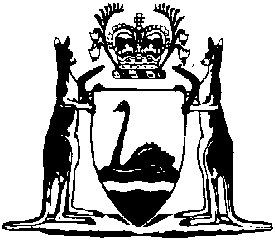 Environmental Protection (Goldfields Residential Areas) (Sulphur Dioxide) Regulations 1992Compare between:[29 Jan 1993, 00-a0-02] and [18 Mar 2003, 00-b0-05]Western AustraliaENVIRONMENTAL PROTECTION ACT 1986Environmental Protection (Goldfields Residential Areas) (Sulphur Dioxide) Regulations 19921.	Citation 		These regulations may be cited as the Environmental Protection (Goldfields Residential Areas) (Sulphur Dioxide) Regulations 1992.2.	Commencement 		These regulations shall come into operation on the day on which the Policy comes into operation.3.	Interpretation 		In these regulations — 	(a)	“µg/m 3” means concentration of sulphur dioxide in micrograms per cubic metre of dry air at 0 degrees Celsius and one atmosphere pressure (101.325 kilopascals);		“the Policy” means the Environmental Protection (Goldfields Residential Areas) (Sulphur Dioxide) Policy 1992 approved under the Environmental Protection (Goldfields Residential Areas) (Sulphur Dioxide) Policy Approval Order 1992 and set out in the Schedule to that Order; and	(b)	unless the contrary intention appears, other words and expressions have the same respective meanings as they have in the Policy.4.	Ambient air quality limits and ambient air quality standard for sulphur dioxide 	(1)	For the purposes of clause 7 (1) (a) of the Policy, the ambient air quality limit for the concentration of sulphur dioxide in the relevant portion of the environment for the period beginning on the commencement of these regulations and ending on 31 December 1993 is 1300 µg/m 3 when averaged over a period of 3 hours.	(2)	For the purposes of — 	(a)	clause 7 (1) (a) of the Policy, the ambient air quality limit for the concentration of sulphur dioxide in the relevant portion of the environment for a particular period of 12 calendar months commencing on a date specified in the first column of Schedule 1 is the limit specified in the second column of that Schedule in respect of that period when averaged over the period specified opposite thereto in the third column of that Schedule;	(b)	clause 7 (2) of the Policy, the ambient air quality standard for the concentration of sulphur dioxide in the relevant portion of the environment after the commencement of these regulations is 700 µg/m 3 when averaged over one hour.5.	Compliance with ambient air quality standard 	(1)	For the purposes of clause 9 of the Policy, 131 hours is the number of hours in any period of 12 calendar months commencing within the period beginning on the commencement of these regulations and ending on 31 December 1993.	(2)	For the purposes of clause 9 of the Policy, the number of the hours in any period of 12 calendar months commencing within a year — 	(a)	commencing on 1 January and ending on 31 December; and	(b)	specified in the first column of Schedule 2,		is the number specified in the second column of Schedule 2 in respect of that year.6.	Prescribed licence condition for certain industrial premises 	(1)	There is prescribed for the purposes of section 62 (1) (h) of the Act as a condition that may be specified in a licence granted in respect of industrial premises (whether inside or outside a protected area) within which a significant industrial source is located the condition that the occupier of those premises shall conduct the operations on those premises in such a way as neither to cause, nor to contribute to causing, the relevant ambient air quality limit referred to in regulation 4 (1) or (2) (a) to be exceeded.	(2)	In this regulation — 	“significant industrial source” means industrial source from which the discharge of sulphur dioxide is, in the opinion of the Chief Executive Officer, such as to affect, or to be likely to affect, the relevant portion of the environment.Schedule 1[Regulation 4 (2) (a)]AMBIENT AIR QUALITY LIMITS FOR SULPHUR DIOXIDESchedule 2[(Regulation 5 (2)]MINIMUM LEVELS OF COMPLIANCE WITH STANDARDSNotes1.	This is a compilation of the Environmental Protection (Goldfields Residential Areas) (Sulphur Dioxide) Regulations 1992 and includes the amendments referred to in the following Table.Compilation tableCommencing dateLimitAveraging period1 January 19942000 µg/m31 hour1 January 19951800 µg/m31 hour1 January 19961600 µg/m31 hour1 January 19971400 µg/m31 hourand 1 January in each succeeding yearCommencing yearNumber of hours over standard199413119958719964319978CitationGazettalCommencementEnvironmental Protection (Goldfields Residential Areas) (Sulphur Dioxide) Regulations 199229 Jan 1993 p. 875-729 Jan 1993